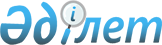 Түлкібас аудандық мәслихатының 2015 жылғы 30 маусымдағы № 41/10-05 "Әлеуметтік көмек көрсетудің, оның мөлшерлерін белгілеудің және мұқтаж азаматтардың жекелеген санаттарының тізбесін айқындаудың қағидасын бекіту туралы" шешімінің күші жойылды деп тану туралыОңтүстік Қазақстан облысы Түлкібас аудандық мәслихатының 2016 жылғы 30 маусымдағы № 3/17-06 шешімі      Қазақстан Республикасының "Қазақстан Республикасындағы жергілікті мемлекеттік басқару және өзін-өзі басқару туралы" Заңының 7 бабының 5 тармағына сәйкес аудандық мәслихат ШЕШІМ ҚАБЫЛДАДЫ:

      Түлкібас аудандық мәслихатының 2015 жылғы 30 маусымдағы № 41/10-05 "Әлеуметтік көмек көрсетудің, оның мөлшерлерін белгілеудің және мұқтаж азаматтардың жекелеген санаттарының тізбесін айқындаудың қағидасын бекіту туралы" (нормативтік құқықтық кесімдерді мемлекеттің тіркеу тізілімінде 3255 нөмірмен тіркелген, "Шамшырақ" газетінде 2015 жылдың 7 тамызында жарияланған) шешімінің күші жойылды деп танылсын.


					© 2012. Қазақстан Республикасы Әділет министрлігінің «Қазақстан Республикасының Заңнама және құқықтық ақпарат институты» ШЖҚ РМК
				
      Аудандық мәслихат

      сессиясының төрағасы

С.Қынтаев

      Аудандық мәслихаттың хатшысы

У.Маткеримов
